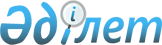 Республикалық меншіктің кейбір мәселелері туралыҚазақстан Республикасы Үкіметінің 2021 жылғы 30 қыркүйектегі № 695 қаулысы
      "Мемлекеттік мүлік туралы" 2011 жылғы 1 наурыздағы Қазақстан Республикасының Заңы 114-бабының 1-тармағына сәйкес Қазақстан Республикасының Үкіметі ҚАУЛЫ ЕТЕДІ: 
      1. Осы қаулыға қосымшаға сәйкес республикалық мүлік Қазақстан Республикасының заңнамасында белгіленген тәртіппен "Қазақстан Республикасы Ауыл шаруашылығы министрлігі" мемлекеттік мекемесінің теңгерімінен "Ұлттық аграрлық ғылыми-білім беру орталығы" коммерциялық емес акционерлік қоғамының акцияларын төлеуге берілсін.
      2. Қазақстан Республикасы Қаржы министрлігінің Мемлекеттік мүлік және жекешелендіру комитеті Қазақстан Республикасының Ауыл шаруашылығы министрлігімен бірлесіп, осы қаулыдан туындайтын шараларды қабылдасын.
      3. Осы қаулы қол қойылған күнінен бастап қолданысқа енгізіледі. "Ұлттық аграрлық ғылыми-білім беру орталығы" коммерциялық емес акционерлік қоғамының акцияларын төлеуге берілетін "Қазақстан Республикасы Ауыл шаруашылығы министрлігі" мемлекеттік мекемесінің республикалық мүлкінің тізбесі 
					© 2012. Қазақстан Республикасы Әділет министрлігінің «Қазақстан Республикасының Заңнама және құқықтық ақпарат институты» ШЖҚ РМК
				
      Қазақстан Республикасының
Премьер-Министрі

А. Мамин
Қазақстан Республикасы
Үкіметінің
2021 жылғы 30 қыркүйектегі
№ 695 қаулысымен
бекітілген
Р/с

№
Мүліктің атауы
Түгендеу нөмірі
Саны, бірлік
1

2

3

4

1.
"Беларус 2022,3" маркалы доңғалақты трактор, 2017 жылы шығарылған, зауыттық нөмірі 20102179, мемлекеттік нөмірі Z857AMD
235005000001
1
2.
"Беларус 2022,3" маркалы доңғалақты трактор, 2017 жылы шығарылған, зауыттық нөмірі 20102174, мемлекеттік нөмірі Z856AMD
235005000002
1
3.
"Беларус 2022,3" маркалы доңғалақты трактор, 2017 жылы шығарылған, зауыттық нөмірі 20102181, мемлекеттік нөмірі Z858AMD
235005000003
1
4.
"SIPMA RN 1000" модельді минералды тыңайтқыштар сепкіш, зауыттық нөмірі 01121
235005000008
1
5.
"SIPMA RN 1000" модельді минералды тыңайтқыштар сепкіш, зауыттық нөмірі 01126
235005000009
1
6.
"SIPMA RN 1000" модельді минералды тыңайтқыштар сепкіш, зауыттық нөмірі 01111
235005000010
1
7.
"SIPMA RN 1000" модельді минералды тыңайтқыштар сепкіш, зауыттық нөмірі 01055
235005000011
1
8.
"SIPMA RN 1000" модельді минералды тыңайтқыштар сепкіш, зауыттық нөмірі 01089
235005000012
1
9.
"ПЛ-5" лазерлі тегістегіш, сериясы PL0008/5/22.04.2017
235005000004
1
10.
"ПЛ-5" лазерлі тегістегіш, сериясы PL0011/5/10.05.2017
235005000005
1
11.
"ПЛ-5" лазерлі тегістегіш, сериясы PL0013/5/10.05.2017
235005000006
1
12.
"ПЛ-5" лазерлі тегістегіш, сериясы PL0014/5/10.05.2017
235005000007
1
13.
ПЛН-5-35 бес корпусты аспалы соқа 
235005000013
1
14.
ПЛН-5-35 бес корпусты аспалы соқа
235005000014
1
15.
ПЛН-5-35 бес корпусты аспалы соқа
235005000015
1
Жиыны:
15